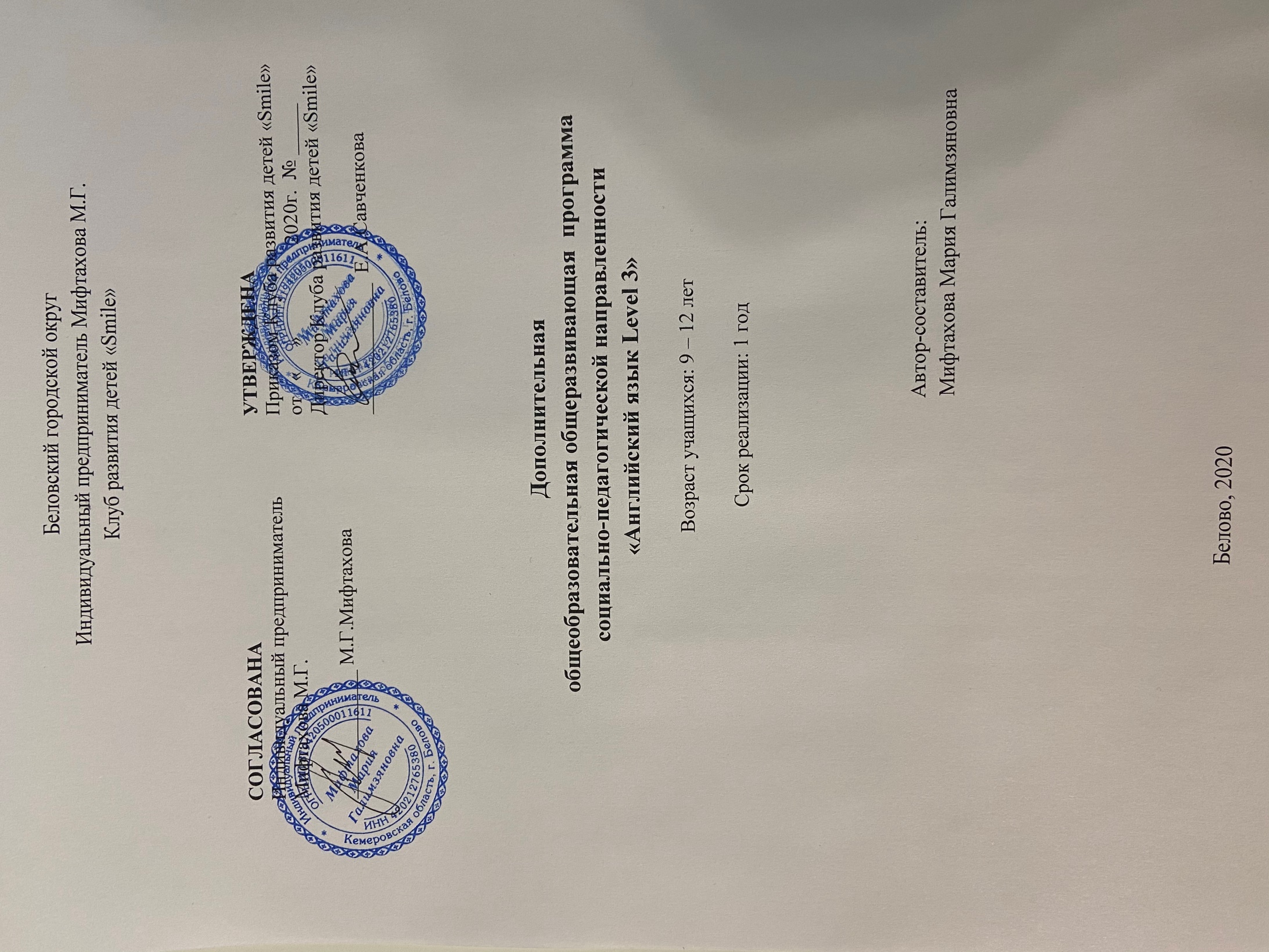 Содержание1. Информационная карта образовательной программы                     32. Пояснительная записка.                                                                      53.Содержание программы.                                                                      84. Учебно-тематический план  «Английский язык Level 3».             125. Планируемые результаты освоения программы.                            136. Оценочные материалы, формирующие систему оценивания        147. Материально-техническое обеспечение реализации программы.178. Список литературы.                                                                           181.Информационная карта образовательной программы.2. Пояснительная записка.Дополнительная образовательная общеразвивающая программа «Английский язык Level 3» составлена на основе следующих нормативных правовых документов: Федеральный закон от 29.12.2012 No 273-ФЗ «Об образовании в РФ»;Стратегия развития воспитания в Российской Федерации на период до 2025 года (распоряжение правительства РФ от 29 мая 2015г No996-р); Концепция развития дополнительного образования детей (распоряжение правительства РФ от 4 сентября2014г No 1726-р;Постановление Главного государственного санитарного врача РФ от 04.07.2014 No41 «Об утверждении СанПиН2.4.4.3172-14» Санитарно эпидемиологические требования к устройству, содержанию и организации режима работы образовательных организаций дополнительного образования детей»;Письмо Министерства образования и науки РФ от 18.11.2015г. No 09-32-42 «Методические рекомендации по проектированию дополнительных общеразвивающих программ»;Приказ Минпросвещения России от 09.11.2018 N 196 «Об утверждении Порядка организации и осуществления образовательной деятельности по дополнительным общеобразовательным программам».Программа реализуется в соответствии с социально – педагогической направленностью образования составлена на основе УМК по английскому языку издательства «Макмиллан» Academy Stars 3. Предметные линии учебников Academy Stars - level 3. Pupil’s Book/ M. Bowen, L. Hocking. – Macmillan Для младших школьниковАктуальность изучения английского языка продиктована потребностями современного мира. Иностранный язык сегодня становится в большей мере средством жизнеобеспечения общества. Данная программа способствует социальному и культурному развитию личности обучающихся, их творческой самореализации.  Кроме того, актуальность данной программы обусловлена ее практической значимостью, т.к. обучающиеся смогут применить полученные знания и навыки на занятиях в объединении, что значительно облегчит освоение любой программы обучения английскому языку в школе.Педагогическая целесообразность обусловлена тем, что родители стремятся раньше начать обучение детей, тем более что младший школьный возраст признан психологами наиболее благоприятным. У обучающихся есть потенциальная основа для обучения их общению на иностранном языке: естественная познавательная активность, стремление к совместной деятельности со взрослыми и сверстниками, особая способность к имитации, отсутствие языкового барьера, страха и др. Изучение иностранного языка в раннем возрасте благотворно влияет на расширение общего кругозора.Новизна данной программы заключается в том, что она рассматривается как система использования английского языка для развития индивидуальности учащихся. Кроме того, изучая иностранный язык, учащиеся развивают и тренируют память, волю, внимание, трудолюбие; расширяется их кругозор и развиваются познавательные интересы. Программа расширена и обогащена применением проектных, интерактивных технологий, а также оригинальных приемов и методов, ролевых игр и педагогических технологий.Программа «Английский язык Level 3» основана на следующих педагогических принципах:учета индивидуальных особенностей и возможностей детей; уважения к ребенку, к процессу и результатам его деятельности в сочетании с разумной требовательностью; совместной творческой деятельности детей, родителей, педагогов; системности и последовательностизанятий; использования игры как ведущего вида деятельности. По направленности программа - социально-педагогическая, по форме организации – интегрированная.В группу принимаются все желающие дети с 9-летнего возраста без предварительного отбора. Наполняемость группы от 7 до 10 человек в дети занимаются с разным уровнем развития, что позволяет осуществлять взаимообмен детей знаниями и информацией.  Целью  программы  формирование  коммуникативным навыкам (говорение, письмо, чтение, аудирование ) на английском языке в рамках тематики программы, расширение английского словарного запаса с учётом возможностей и потребностей обучающихся.Основные задачи:Обучающие:обучить детей основным видам речевой деятельности на английском языке: слуховому восприятию речи, устной речи, умению задавать вопросы и отвечать на них;научить простейшим элементам грамматики;научить понимать и выражать свои мысли на английском языке.Развивающие:развивать способности к распознанию (по интонации, по тембральной окраске голоса, по жестам и мимике,  по иллюстративной наглядности), развить способности к имитации (лексических единиц, грамматических конструкций и звуков, жестов, мимики, движения; способствовать развитию памяти (кратковременную, долговременную);способствовать развитию вниманию (произвольное, непроизвольное внимание, развитие способности к распределению и переключению внимания).Воспитательные:познакомить детей с культурой и традициями страны изучаемого языка;воспитать личностные качества: активность, коммуникабельность, взаимную ответственность.Организационно-педагогические условия:Образовательный процесс осуществляется на основании учебного плана и регламентируется расписанием занятий для каждой учебной группы.Срок обучения: программа «Английский язык Level 3» рассчитана на 144 (сто сорок четыре) академических часа аудиторных занятий.Форма обучения - очнаяРежим занятии: два раза в неделю по 2 академических часа в день.Язык обучения – русский, английский по выбору преподавателя в зависимости от уровня подготовленности группы и степени сложности изложения материалаРазноуровневый подход понимается, как способности человека решать поставленные задачи в различных ситуациях, используя собственный опыт, знания и умения. Данная программа дает возможность в игровой форме освоить основы предметных и социально-педагогических компетенций, добиваться на основании полученных знаний успехов в разных видах деятельности.3.Содержание программы.Содержание программы состоит из следующих разделов: 1.	Тема: At school. В школе.Теория: Vocabulary: School subject, rooms and activitiesGrammar: Present simple or present continuous ?Language in use: good at/ not good at +nounsПрактика: Отработка произношения слов по теме. Интонация утвердительных предложений. Отработка произношения буквосочетаний ea, ee. Интонация вопросительных предложений. Отработка навыков оформления прямой речи. Отработка правильного написания слов по теме. Чтение с пониманием основного содержания. Чтение с выборочным пониманием интересующей информации. Обсуждение информации прочитанного текста. Аудирование с выборочным пониманием интересующей информации. Аудирование с общим пониманием информации. Разыгрывание диалога по образцу. Диалог-интервью. Написание постера о любимом кружке. Написание окончания сказки.2.	Тема: At home together. Мой дом.Теория: Vocabulary: Chores and free time. Buildings and breakfast. Frequency expressions.Grammar: Adverbs of frequencyLanguage in use: How often do you……?Практика: Отработка навыков пунктуации. Отработка произношения слов по теме. Отработка произношения буквосочетаний oa, ow. Отработка правильного написания слов по теме. Чтение с пониманием основного содержания. Чтение с выборочным пониманием интересующей информации. Обсуждение информации прочитанного текста. Аудирование с выборочным пониманием интересующей информации. Аудирование с общим пониманием информации. Разыгрывание диалога по образцу. Описание любимого дня недели. Диалог-интервью. Описание результатов опроса.3.	Тема: Around town. В городе.Теория: Vocabulary: Places around town. Adjectives to describe people. Family.Grammar: to be: present simple or past simple?Language in use: Wh-questions with was/wereПрактика: Отработка интонации предложений. Отработка произношения слов по теме. Отработка произношения буквосочетаний ue, oo. Отработка правильного написания слов по теме. Чтение с пониманием основного содержания. Чтение с выборочным пониманием интересующей информации. Обсуждение информации прочитанного текста. Аудирование с выборочным пониманием интересующей информации. Аудирование с общим пониманием информации. Разыгрывание диалога по образцу. Диалог-интервью. Написание рассказа на основе логической схемы.4.	Тема: Safari adventure. Путешествия. Теория: Vocabulary:  Food and tableware. SafariGrammar: Countable and uncountable nouns with some/anyLanguage in use: How much/many……There is/are….Практика: Интонация вопросительных предложений. Отработка произношения слов по теме. Отработка произношения буквосочетаний air, ear. Отработка правильного написания слов по теме. Чтение с пониманием основного содержания. Чтение с выборочным пониманием интересующей информации. Обсуждение информации прочитанного текста. Аудирование с выборочным пониманием интересующей информации. Аудирование с общим пониманием информации. Разыгрывание диалога по образцу. Диалог-обмен мнениями. Описание путешествия5.	Тема: My grandpa. Моя семья.Теория: Vocabulary:  Family and musical instruments. Action verbs. Dressing upGrammar: Past simple regular verbsLanguage in use: Past simple yes/no questionsПрактика: Отработка интонации предложений. Отработка произношения слов по теме. Отработка произношения буквосочетаний ai, ay. Отработка правильного написания слов по теме. Чтение с пониманием основного содержания. Чтение с выборочным пониманием интересующей информации. Обсуждение информации прочитанного текста. Аудирование с выборочным пониманием интересующей информации. Аудирование с общим пониманием информации. Разыгрывание диалога по образцу. Диалог-интервью. Рассказ о событиях вчерашнего дня. Написание стихотворение о родственнике.6.	Тема: Under the sea. Морской мир.Теория: Vocabulary:  Sea animals. AdjectivesGrammar: Comparing two people, animals or objectsLanguage in use: Superlative form or short adjectivesПрактика: Отработка интонации предложений. Отработка произношения слов по теме. Отработка произношения буквосочетания ar. Отработка правильного написания слов по теме. Чтение с пониманием основного содержания. Чтение с выборочным пониманием интересующей информации. Обсуждение информации прочитанного текста. Аудирование с выборочным пониманием интересующей информации. Аудирование с общим пониманием информации. Разыгрывание диалога по образцу. Описание морских животных7.	Тема: Once upon a time. В мире cказокТеория: Vocabulary:  Past simple irregular verbs. AdverbsGrammar: Past simple irregular verbsLanguage in use: Past simple with Wh-questions formПрактика: Отработка интонации предложений. Отработка произношения слов по теме. Отработка произношения буквосочетаний igh, y. Отработка правильного написания слов по теме. Чтение с пониманием основного содержания. Чтение с выборочным пониманием интересующей информации. Обсуждение информации прочитанного текста. Аудирование с выборочным пониманием интересующей информации. Аудирование с общим пониманием информации. Разыгрывание диалога по образцу. Диалог-обмен информацией. Написание сочинения на основе прочитанного рассказа.8.	Тема: Back in time. Жизнь в прошломТеория: Vocabulary:  Objects in a history museum. Materials and objects in a house. Zoo word.Grammar: there was/wereLanguage in use: Yes/ no questions with there was/were Практика: Отработка интонации предложений. Отработка произношения слов по теме. Отработка произношения буквосочетаний oi, oy. Отработка правильного написания слов по теме. Чтение с пониманием основного содержания. Чтение с выборочным пониманием интересующей информации. Обсуждение информации прочитанного текста. Аудирование с выборочным пониманием интересующей информации. Аудирование с общим пониманием информации. Разыгрывание диалога по образцу. Описание жизни древних людей. 9.	Тема: Sport for all. Спорт для всех.Теория: Vocabulary:  sports clothes and equipment. Healthy eatingGrammar: have to/don’t have toLanguage in use: Why….?  and Because…..Практика: Отработка произношения буквосочетаний ow, ou. Отработка произношения слов по теме. Отработка интонации предложений. Отработка правильного написания слов по теме. Чтение с пониманием основного содержания. Чтение с выборочным пониманием интересующей информации. Обсуждение информации прочитанного текста. Аудирование с выборочным пониманием интересующей информации. Аудирование с общим пониманием информации. Разыгрывание диалога по образцу. Диалог-обмен информацией. Написание электронного сообщения10. Тема: Let’s celebrate! Отдых и праздникиТеория: Vocabulary:  Months and dates. Festivals. Languages.Grammar: Future plans with going toLanguage in use: Questions with going toПрактика: Отработка интонации предложений. Отработка произношения слов по теме. Отработка произношения буквосочетаний ur, ir. Отработка правильного написания слов по теме. Чтение с пониманием основного содержания. Чтение с выборочным пониманием интересующей информации. Обсуждение информации прочитанного текста. Аудирование с выборочным пониманием интересующей информации. Аудирование с общим пониманием информации. Разыгрывание диалога по образцу. Диалог-обмен мнениями. Написание письма другу. 11. Тема: Итоговая диагностическая работаВыдача обучающимся документов о дополнительном образовании (сертификат о прохождении определенного уровня) осуществляется при условии прохождения всей программы и выполнения итогового тестирования в конце учебного года.Программа рассчитана на один год обучения, возраст 9 -12 лет.Численность в группе: 7-10 человек. Форма организации занятий: групповая. Продолжительность занятий: 2 раза в неделю по 45 минут. Общее количество: 144 академических часа. 4. Учебно-тематический план«Английский язык Level 3».Срок обучения: программа рассчитана на 144 академических часа. Режим занятий: 2 раза в неделю по 2 академических часа                 5. Планируемые результаты освоения программы.К концу обучения по данной программе обучающийся должен уметь на английском языке: представлять себя и свою семью, интересоваться делами собеседника, рассказывать о своей школе, школьных друзьях; о своем доме и городе; о путешествиях; об отдыхе, праздниках и спорте.         Личностные:развитие познавательных интересов и учебных мотивов;формирование единого образа мира при разнообразии культур, национальностей и религий;развитие доброжелательности, доверия и внимательности к людям.чувство прекрасного и эстетические чувства на основе знакомства с творчеством народов мира;осознание этнической принадлежности и культурной  идентичности.формирование адекватной позитивной самооценки;способность строить понятные для партнёра высказывания.   Познавательные:осознанное и произвольное построение речевого высказывания;извлечение необходимой информации из прослушанных текстов различных жанров;структурирование знаний;рефлексия способов и условий действия, контроль и оценка результатов деятельности.самостоятельное создание способов решения проблем творческого характера.выбор наиболее эффективных способов решения задач в зависимости от конкретных условий.   Коммуникативные:потребность в общении со взрослыми и сверстниками;эмоционально позитивное отношение к процессу сотрудничества;ориентация на партнёра по общению;умение слушать собеседника;овладение вербальными и невербальными средствами общения;взаимоконтроль и взаимопомощь по ходу выполнения задания;рефлексия своих действий.Регулятивные:целеполагание постановка учебной задачи на основе соотнесения того что усвоено и известно с тем, что ещё неизвестно.контроль в форме сличения способа действия и его результата с заданным эталоном;способность к волевому усилию.Контроль знаний, умений и навыков.В целях оценки показателей знаний, умений и навыков обучающихся в соответствии с требованиями определенного уровня, обеспечения «обратной связи» с программой в части ее реализации, оптимизации процесса обучения проводится текущий, промежуточный и итоговый контроль знаний.Виды текущего контроля:⎯ устный ответ на поставленный вопрос; ⎯ развернутый ответ по заданной теме; ⎯ тестирование после каждого юнита;⎯ Итоговое тестирование в конце учебного года       Промежуточный контроль проводится по завершению каждого раздела уровня в виде тестирования.Итоговая аттестация проводится по завершению каждого уровня, предусмотренного программой в форме письменного тестирования. При поступлении на часть образовательной программы, по заявлению обучающегося или законного представителя, выдается сертификат	с указанием количества часов и наименования программы.Для диагностики образовательной деятельности педагогом используются материалы электронного ресурса для учителей https://mee2.macmillan.education6. Образовательные и учебные форматы.Занятия строятся в форме игры, соревнования, путешествия, так как игра является ведущей деятельностью младших школьников, основным способом познания ими окружающего мира и освоения новых социальных ролей. Игровое взаимодействие младших школьников способствует нарастанию эмоций, включению умственных способностей, внимания, памяти, воображения детей, усиливает их мотивацию, активизирует процесс создания идей.Методы и приемы познавательной деятельности: Словесные методы — рассказ, беседа, объяснение, обсуждение жизненных наблюдений, ситуаций и т. д.Наглядные (методы иллюстраций и демонстраций) — демонстрация моделей временных частей суток, времен года, схематичное изображение последовательности сборки объекта, иллюстрации объектов живой и неживой природы.Практические — проведение различных видов игр, упражнений, выполнение работы в рабочих тетрадях, конструирование и моделирование, исследование и экспериментирование, постановка сценок и сказок и т. д.В основе подготовки к обучению в школе программы лежат личностно-ориентированные и развивающие технологии. Целью личностно-ориентированных технологий являются развитие и формирование в процессе подготовки к обучению активной творческой личности. Развивающие технологии направлены на формирование у ребенка проблемного мышления, на развитие мыслительной активности. Развивающие технологии содержат: развивающие дидактические игры, развивающие практические задания, творческие упражнения, конструирование, аналитико-синтетические действия. Содержание, предложенное для подготовки к обучению программой «Английский язык Level 2» соответствует возрастным особенностям детей младшего школьного возраста и составляет основу для использования личностно ориентированных и развивающих технологий. Здоровье сберегающие технологии направлены на обеспечение ребенку возможности сохранения здоровья, формирование у него необходимых знаний, умений, навыков по здоровому образу жизни. Здоровье сберегающие педагогические технологии включают все аспекты воздействия педагога на здоровье ребенка на разных уровнях — информационном, психологическом, биоэнергетическом. Педагоги используют здоровье сберегающие технологии последующим направлениям:  Стретчинг – в хорошо проветренном помещении специальные упражнения под музыку.Динамические паузы – во время занятий, 2 минуты, по мере утомляемости детей. Могут включать в себя элементы гимнастики для глаз, дыхательной гимнастики и других в зависимости от вида занятия. Релаксация под спокойную классическую музыку, звуки природы.Гимнастика пальчиковая – рекомендуется всем детям, особенно с речевыми проблемами. Проводится в любой удобный отрезок.Гимнастика для глаз, гимнастика дыхательная – по 3 минуты в любое свободное время в зависимости от интенсивности зрительной.Информационно-коммуникационные технологии. Мир, в котором развивается современный ребенок, коренным образом отличается от мира, в котором выросли его родители. Это предъявляет качественно новые требования к образованию – использование современных информационных технологий.Игровая технология. Обучение в форме игры может и должно быть интересным, занимательным, но не развлекательным.  В деятельности с помощью игровых технологий у детей развиваются психические процессы.7. Материально-техническое обеспечение реализации программы.Занятия по реализации данной программы проводятся в групповой комнате.Учебная зона групповой комнаты укомплектована необходимым количеством мебели, соответствующей числу детей, посещающих занятия, маркерной и магнитной доской, рабочие тетради, карандаши простые и цветные, ручки.Технические средства: компьютер, принтер, телевизор.Дидактическое оснащениеДидактическое оснащение программы представлено следующими материалами:наглядные (таблицы по грамматике, фонетике, правилам чтения, презентации и видеоматериалы к занятиям);информационно - методические (учебники, рабочие тетради, аудио- и видеозаписи для аудирования);раздаточные (карточки с заданиями, тексты для чтения на английском языке).Список литературы.Для педагога:1.	Academy Stars - level 3. Pupil’s Book/ M. Bowen, L. Hocking. – Macmillan 2.	Academy Stars - level 3. Workbook/ M. Bowen, L. Hocking. – Macmillan 3.	Academy Stars - level 3. Teacher’s Book/ L. Hocking. – Macmillan4.	Academy Stars - level 3. Grammar Practice Book/ N. Beare. – Macmillan 5.	Academy Stars Dictionary. – Macmillan6.	Academy Stars - Flashcards. – Macmillan7.	Academy Stars - level 3. DVD ROM. – Macmillan.8.        Ресурсы интернет:   https://mee2.macmillan.education     Для учащихся и родителей:1.	Academy Stars - level 3. Pupil’s Book/ M. Bowen, L. Hocking. – Macmillan 2.	Academy Stars - level 3. Workbook/ M. Bowen, L. Hocking. – MacmillanI.НаименованиепрограммыДополнительная общеобразовательная общеразвивающая программа «Английский язык Level 3»II. НаправленностьСоциально-педагогическаяIII. Сведения о разработчиках (составителях)1. ФИО Мифтахова Мария Галимзяновна2. Год рождения30.10.19863. Образование Высшее  4. Место работы ИП Мифтахова М.Г. Клуб развития детей «Smile»5. Должность учитель6. Квалификационная категория Высшая7. Электронный адрес, телефонMaria.smile.club@yandex.ru8-905-067-87-87V. Сведения о программеV. Сведения о программе1.Нормативная база Федеральный закон от 29.12.2012 No 273-ФЗ «Об образовании в РФ»;Стратегия развития воспитания в Российской Федерации на период до 2025 года (распоряжение правительства РФ от 29 мая 2015г No996-р); Концепция развития дополнительного образования детей (распоряжение правительства РФ от 4 сентября2014г No 1726-р;Постановление Главного государственного санитарного врача РФ от 04.07.2014 No41 «Об утверждении СанПиН2.4.4.3172-14» Санитарно эпидемиологические требования к устройству, содержанию и организации режима работы образовательных организаций дополнительного образования детей»;Письмо Министерства образования и науки РФ от 18.11.2015г. No 09-32-42 «Методические рекомендации по проектированию дополнительных общеразвивающих программ»;Приказ Минпросвещения России от 09.11.2018 N 196 «Об утверждении Порядка организации и осуществления образовательной деятельности по дополнительным общеобразовательным программам».2.Объем и срок освоения программы 1 год (144 ч). 3. Форма обученияочная4. Возраст учащихся9 – 12 лет5. Тип программымодифицированная6. Характеристика программы:по месту в образовательной модели по форме организации образовательного процессадля групп детей 9 - 12лет7. Цель программыФормирование элементарной коммуникативной компетенции младшего школьника на доступном для него уровне в основных видах речевой деятельности: аудировании, говорении, чтении и письме.8. Ведущие формы и методы образовательной деятельности Формы работы с детьми Игры Методы обученияСловесный метод (беседа, диалог, объяснение) Наглядно–иллюстративный метод Практический метод (дидактическая игра, игровые упражнения) Проблемный метод, экспериментирование9. Формы мониторинга результативностиВходная: собеседованиеИтоговая: диагностическая работа№ п/пТемаКоличество	часовКоличество	часовВсегоФормы контроля№ п/пТемаТеорияПрактикаВсегоФормы контроля1At school. В школе.21214Устный опрос,Наблюдение,Взаимоконтроль, самоконтроль2  At home together. Мой дом.21214Устный опрос,Наблюдение,Взаимоконтроль, самоконтроль3Around town. В городе.21214Устный опрос,Наблюдение,Взаимоконтроль, самоконтроль4Safari adventure. Путешествия.21214Устный опрос,Наблюдение,Взаимоконтроль, самоконтроль5My grandpa. Моя семья.21214Устный опрос,Наблюдение,Взаимоконтроль, самоконтроль6Under the sea. Морской мир.21214Устный опрос,Наблюдение,Взаимоконтроль, самоконтроль7Once upon a time. В мире cказок21214Устный опрос,Наблюдение,Взаимоконтроль, самоконтроль8Back in time. Жизнь в прошлом21214Устный опрос,Наблюдение,Взаимоконтроль, самоконтроль9Sport for all. Спорт для всех.21214Устный опрос,Наблюдение,Взаимоконтроль, самоконтроль10   Let’s celebrate! Отдых и праздники21214Устный опрос,Наблюдение,Взаимоконтроль, самоконтроль11Итоговая диагностическая работа  4       тестированиеИтого:144  часа